						August 2015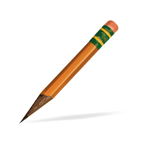 Dear Second Grader,Welcome to Second Grade!   In order to have a successful school year, there are a few items that you will need:1  composition notebook (black & white – not spiral)3 metal spiral one-subject notebooks (1 blue, 1 red, 1 green)1 Homework folderSeveral #2 pencils (will need to replenish during the year)Scissors4 glue sticksCrayons (colored pencils and markers aren’t needed but feel free to send in for art projects / recess) 3 pens (1 blue, 1 black, 1 red)Pencil casePencil sharpeners (hand held) – replenish during the school year*Please label your school supplies with your name or initials*The notebooks will be used for homework, math, science and reading. The folders will be used for homework and writing. We also welcome donations of tissue boxes! : ) I look forward to working with all of you in Grade 2!Thank you,Mrs. Piso